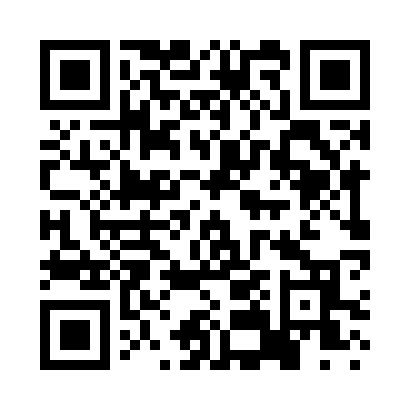 Prayer times for Beekmantown, New York, USAMon 1 Jul 2024 - Wed 31 Jul 2024High Latitude Method: Angle Based RulePrayer Calculation Method: Islamic Society of North AmericaAsar Calculation Method: ShafiPrayer times provided by https://www.salahtimes.comDateDayFajrSunriseDhuhrAsrMaghribIsha1Mon3:185:1212:585:068:4310:372Tue3:195:1312:585:068:4310:373Wed3:205:1412:585:068:4310:364Thu3:215:1412:595:068:4310:365Fri3:225:1512:595:078:4210:356Sat3:235:1612:595:078:4210:347Sun3:245:1612:595:078:4110:338Mon3:255:1712:595:078:4110:329Tue3:275:1812:595:068:4010:3110Wed3:285:1912:595:068:4010:3011Thu3:295:201:005:068:3910:2912Fri3:315:201:005:068:3910:2813Sat3:325:211:005:068:3810:2714Sun3:335:221:005:068:3710:2615Mon3:355:231:005:068:3710:2516Tue3:365:241:005:068:3610:2317Wed3:385:251:005:068:3510:2218Thu3:395:261:005:058:3410:2119Fri3:415:271:005:058:3310:1920Sat3:425:281:005:058:3310:1821Sun3:445:291:005:058:3210:1622Mon3:455:301:005:048:3110:1523Tue3:475:311:015:048:3010:1324Wed3:495:321:015:048:2910:1225Thu3:505:331:015:038:2810:1026Fri3:525:341:015:038:2610:0827Sat3:545:351:015:038:2510:0728Sun3:555:361:005:028:2410:0529Mon3:575:371:005:028:2310:0330Tue3:595:381:005:018:2210:0131Wed4:005:401:005:018:2110:00